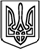 ГОРЕНИЦЬКА ЗАГАЛЬНООСВІТНЯ ШКОЛА І – ІІІСТУПЕНІВКИЄВО-СВЯТОШИНСЬКОЇ РАЙОННОЇ ДЕРЖАВНОЇ АДМІНІСТРАЦІЇ КИЇВСЬКОЇ ОБЛАСТ01 вересня 2017 рік                                                                               № Н А К А ЗПро призначення класних керівників на 2017/2018 н. р.       На підставі рішення шкільної тарифікаційної комісії, створеної відповідно до наказу по школі  від 01.09.2017 року № ____,  за погодженням з профспілковим комітетом школи (протокол засідання № 1 від 30.08.2017 року)Н А К А З У Ю: Призначити  класними  керівниками на 2017/2018н.р. наступних педагогічних працівників:Романенко С.П.-1-А класАрполенко Г.І. – 1-Б класШевчук Л.В-1-В класМороз  Д.В.- 2-А класНовікову В.В. - 2-Б класОнопрійчук Л.М. – 2 – В класЛащевську  М.І.-3 - А класТитаренко В.І.- 3 - Б класКогут О.В. – 3 – В класДавиденко А.М. – 4 – А  класДроботун Н.О. – 4 – Б класІванюк В.О. – 5 – А класСоболєву О.В. – 5 – Б класПеревишко І.В. – 6 – А класРоманенко О.В. – 6 – Б класПопович Н.В. – 7 – А класСвириденка Г.Л. – 7 – Б класВалентій Т.А. – 8 класВисовень Г.П.-9 класГопчук Г.І.- 10 класКовальчука Р.Г.-11  клас2. Централізованій бухгалтерії відділу освіти Києво-Святошинської районної державної адміністрації проводити нарахування доплат за класне керівництво вказаним педагогічним працівникам відповідно до тарифікаційних матеріалів.3. Контроль за виконанням даного наказу покласти на заступника директора школи з навчально- виховної  роботи Зінченко Л.П.Директор школи	         	Л.Г.ІванюкЗ наказом ознайомлені:Зінченко Л.П.Романенко С.П.Шевчук Л.В.Арполенко Г.І.Мороз  Д.В. Новікова В.В.Онопрійчук Л.М. Лащевська  М.І.Титаренко В.І.Когут О.В.Давиденко А.М.Дроботун Н.О. Іванюк В.О.Соболєва О.В.Перевишко І.В.Романенко О.В.Попович Н.В.Свириденко Г.Л.Валентій Т.А.Висовень Г.П.Гопчук Г.І.Ковальчук Р.Г.        08114,  с. Гореничі, вул..Соборна, 150                                             тел.77-516, факс  77-793, e-mail:gorenichi-school@ukr.net                                                                                                                   Код ЄДРПОУ 26312524